Valamennyi fenti adat tekintetében az adatkezelő a Debrecen-Kerekestelepi Református Egyházközség (címe: 4030 Debrecen, Kerekes Ferenc utca 18., e-mail: debrecen-kerekes.telep@reformatus.hu, telefon: 52/749-288 vagy 52/471-159).Az adatok kezelésének célja az egyháztagok nyilvántartása, a választójoggal rendelkező egyháztagok névjegyzékének elkészítése, fenntartása, kapcsolattartás, értesítések megküldése gyülekezetünk alkalmairól, rendezvényeiről.A kezelt adatok köre: az egyháztagok nyilvántartásához szükséges adatok: név, lakcím, értesítési cím, keresztelés helye és ideje, konfirmáció helye és ideje.Az adatok kezelésének a jogalapja a gyülekezeti tag hozzájárulása. Az adatok megadása nem feltétele a gyülekezet alkalmain, rendezvényein való részvételnek vagy az egyházközség szolgálatai igénybevételének. Az adatokat egyházközségünk addig kezeli, ameddig a jelen regisztrációs lap aláírásával megadott hozzájárulásodat vissza nem vonod, adataid törlését nem kéred. Az adatkezeléshez adott hozzájárulás bármikor szabadon visszavonható.Az adatokhoz az egyházközség lelkipásztora, gondnoka, az egyházközség könyvelését és az egyházközség körlevelei megcímzésének szolgálatát mindenkor végző gyülekezeti tagok, illetve a választói névjegyzék évenkénti elkészítése, illetve kiigazítása során az egyházközség presbitériumának tagjai férnek hozzá. Az adatokat az egyházközség bizalmasan kezeli, nyilvánosságra nem hozza, azokat a Debreceni Református Egyházmegye esperesén kívül harmadik személynek nem adja ki, nem teszi hozzáférhetővé. Az egyházmegye esperesi hivatala adatfeldolgozóként kezeli a név és lakcímadatokat, melyeket a gyülekezet évente továbbít a választói névjegyzék elkészítése és esperesi záradékolása céljából.Amennyiben adataid kezelésével kapcsolatban bármilyen kérdésed merül fel, adataid módosítását vagy törlését szeretnéd kérni, keress minket a debrecen-kerekes.telep@reformatus.hu címen vagy a 52/749-288, 52/471-159 telefonszámok valamelyikén.Ha úgy véled, hogy az adatkezelés sérti jogaidat, panaszoddal az egyházközség elnökségéhez (a Debrecen-Kerekestelepi Református Egyházközség elnöksége, 4030 Debrecen, Kerekes Ferenc utca 18.) fordulhatsz. Emellett a Nemzeti Adatvédelmi és Információszabadság Hatóságnál (1125 Budapest, Szilágyi Erzsébet fasor 22/c) lehet vizsgálatot kezdeményezni, ha a személyes adatok kezelésével kapcsolatban jogsérelem ért, vagy annak közvetlen veszélye áll fenn. Az adatkezeléssel összefüggő jogok bírói úton is érvényesíthetők.Ha a későbbiekben adataidban változás áll be, kérjük jelezd számunkra!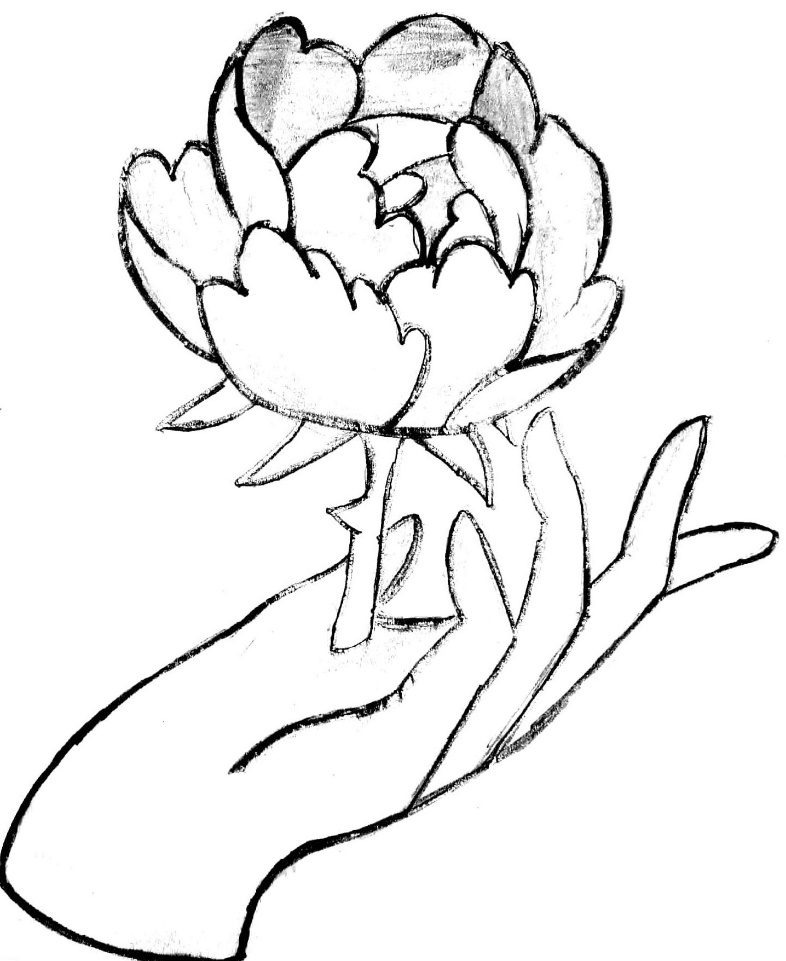 A Debrecen-Kerekestelepi Református Egyházközség 2020-ban az egyháztagság megújítását tűzte ki célul.A gyülekezet vezetése (a presbitérium és a lelkipásztor) szeretne világos képet kapni az egyházközség pontos taglétszámáról.Jelenlegi egyháztagjainkat szeretnénk arra kérni, hogy jelentkezzenek be újra az egyházközségbe, ezzel is megerősítve elköteleződésüket gyülekezetünk iránt.Szeretettel bátorítjuk mindazokat, akik gyülekezeti alkalmainkon rendszeresen részt vesznek, de eddig még nem jelentkeztek be, ugyanakkor szeretnének teljes jogú gyülekezeti taggá válni, hogy az új egyháztagsági adatlapon jelezzék, hogy gyülekezetünkhöz kívánnak tartozni.Ki lehet egyháztag?Bárki. Az egyháztagság nincs életkorhoz kötve. Nincs képzettséghez kötve. Nincs előélethez kötve. Nem kell hozzá bejegyzésmentes erkölcsi bizonyítvány. Isten azt akarja, hogy minden ember üdvözüljön (1Tim 2,4). Jézus Krisztus mindenkiért adta váltságul önmagát (1Tim 2,6).Ki számít egyháztagnak?A Magyarországi Református Egyház tagja mindenki, aki az alábbi két feltételnek megfelel:magyar állampolgár, vagy nem magyar állampolgár, de Magyarországon él,a református egyház szertartása szerint megkeresztelték, vagy nem keresztelték meg, de nagykorúként reformátusnak vallja magát.Az egyháztagok egy szűkebb körét alkotják a teljes jogú egyháztagok. Őket választójog illeti meg a gyülekezeti választások során: a lelkészt, a presbitereket és a gondnoko(ka)t választó egyházközségi közgyűlésen. Az aktív választójog mellett a választhatóság jogával is rendelkeznek a teljes jogú egyháztagok: egyházi tisztségekre választhatók. Teljes jogú egyháztagnak az számít, aki az alábbi követelmények mindegyikének megfelel:meg van keresztelve,konfirmációi fogadalmat tett,a gyülekezeti istentiszteleten és az úrvacsorai közösségben részt vesz,egyházközségében az egyház fenntartásához hozzájárul.Amennyiben szeretnél gyülekezetünk nyilvántartott tagja lenni, akkor szíveskedj az alábbiak kitöltésével megadni a nyilvántartásba vételhez szükséges adataidat: Személyenként kérjük kitölteni!Név: …..…………………………………………………………………………………………………………………Lakcím: …………………………………………………………………………………………………………………Értesítési cím: ………………………………………………………………………………………………………Keresztelés helye: …………………………………………………………………………………………………Keresztelés ideje: ………………………………………………………………………………………………….Konfirmáció helye: ……………………………………………………………………………………………….Konfirmáció ideje: ………………………………………………………………………………………………..Ha szeretnéd, hogy egyházközségünk rendelkezzen a kapcsolattartáshoz szükséges adataiddal is, ezeket az alábbiakban tudod megadni résziinkre:Telefonszám: ……………………………………………………………………………………………………….E-mail-cím: …………………………………………………………………………………………………………..Kérjük, tegyél „x”-et a négyzetbe, amennyiben adataid ilyen célból történő felhasználásához hozzájárulsz.Hozzájárulok, hogy a Debrecen- Kerekestelepi Református Egyházközség az általam megadott személyes adataimat kezelje a fenti adatkezelési tájékoztatóban leírtaknak megfelelően.Hozzájárulok, hogy a Debrecen-Kerekestelepi Református Egyházközség alkalmain rólam fényképfelvétel, illetve hang és videofelvétel készülhet.Hozzájárulok, a készült fényképfelvétel, illetve hang és videofelvétel a nyilvánosság számára hozzáférhető internetes honlapjára, Facebook oldalára, illetve Instagram oldalára való feltöltéséhez, illetve a nyomtatott kiadványokban való megjelentetéséhez, valamint az ennek során megvalósuló adatkezeléshez, és tároláshoz.